「第２２回高等学校と大学との物理教育に関する連絡会」実施報告平成26年4月1日宮崎県立都城工業高等学校　木村英二宮崎大学工学部電子物理工学科　森浩二１　日　時　　平成２６年　３月１５日（土）　１３：００～１７：００２　場　所　宮崎大学工学部大会議室　（〒889-2192　宮崎市学園木花台西1-1）３　参加者　３４名（高校側：数学４名、物理１６名、大学側：１４名）４　内容・タイムテーブル開会行事　（１３：００～１３：１０）１０分開会挨拶（木村・森）第２１回物理連絡会実施報告（木村）日程・内容等についての説明(森)各種報告・授業上の工夫点（１３：１０～１３：５０）４０分新科学対話（下）に見るガリレオの運動学の考察　　　山田盛夫（２０分）九州高等学校生徒理科研究発表大会報告　　稲用健二（２０分）講　演　（１４：００～１５：００）　６０分題　目　「子どもたちは「理科離れ」しているのか：その現状を探る」講演者　　神戸大学発達科学部　山口悦司　准教授講演概要：子どもたち（小学生・中学生・高校生）は「理科離れ」しているのか。この問いに答えるべく、国際的な調査研究（PISA、TIMSS）や国内独自の調査研究（国立教育政策研究所による調査など）が行われている。今回の講演では、これらの調査研究を通して得られた実証的なデータを紹介、分析され、「理科離れ」の現状を解説していただいた。時おり、参加者への質問や参加者同士で話し合わせる場面を取り入れるなど、工夫を凝らした講演であった。以下に講演の項目と内容を示す。「理科離れ」とは？（定義）いつから日本では「理科離れ」が問題とされるようになったか。OECD生徒の学習到達度調査の結果や新聞記事の見出しに関連するキーワードのヒット数のデータから分析されていた。１９９４年ごろから社会的な問題として知られていくようになったようだ。「理科離れ」しているのか？（実態）本当に日本で「理科離れ」が起きているのかどうか、子どもの科学への関心や認識について、共時性と通時性の２つの観点から分析されていた。共時性の観点から、他国との比較、及び他教科との比較がなされた。他国にくらべると、小学校では「理科離れ」の傾向にはないが、中学校になるとその傾向が見られるようになる。教科間の比較では理科だけに特徴的な、他教科でも同じような傾向が見られた。特に数学とは傾向が似ていた。通時性の観点からは、過去との比較、及び学年が上がるにつれての変化を説明された。過去との比較から、近年は「理科離れ」が回復傾向にあるという分析であった。また、小→中→高と上がるにつれ「理科離れ」が進むということがデータから見られた。なぜ「理科離れ」しているのか？（理由）最後に理科が嫌いになる原因と回復するきっかけという観点から調査された結果を紹介された。理科が好きな理由と嫌いな理由を聞き取り調査した結果を見ると「学習内容」、「活動内容」、「教師の人柄」が重要な観点だとわかった。回復するきっかけは、学習内容が理解できるかどうか、先生を好きかどうかが重要な点となっていたことが印象的であった。情報交換・協議　（１５：１０～１６：４０）９０分物理と数学の連携についてこれまでの経緯について　森浩二事例発表「物理と数学の連携について」　宮崎日大高校　重永高俊「三角比・三角関数」、「ベクトル」、「指数法則」の分野で連携できることについて（これまでの議論のまとめ）　木村英二意見交換その他閉会行事（１６：４０～１７：００）２０分閉会挨拶（木村・森）アンケートの記入５　協議の記録【協議題】物理と数学の連携についてこれまでの経緯について　森浩二事例発表「物理と数学の連携について」　宮崎日大高校　重永高俊「三角比・三角関数」、「ベクトル」、「指数法則」の分野で連携できることについて（これまでの議論のまとめ）　木村英二意見交換【資料】「物理教育連絡会（物理と数学の関連）について」（重永高俊氏の発表資料）「第２２回高等学校と大学との物理教育に関する連絡会」協議資料（「三角比・三角関数」、「ベクトル」、「指数法則」における物理と数学での取り扱いについて）【これまでの経緯】平成２２年の第１４回会合で講演していただいたベネッセの谷本祐一郎氏の資料によると宮崎の学生（生徒）は他県に比べ宿題が多く勉強時間も長いが、思うように成績が伸びていないという分析だった。この状況を改善するため、もっとよい方法を模索し、まずは物理と数学で何か繋がらないかなということでこの活動が始まった。物理と数学が密接に関係していることは明確であるが、お互いのカリキュラム、進度状況、生徒がよくつまずく内容などを知らないでいる。高校や大学の基礎教育センターのなかで物理と数学の連携の可能性を見出し、学生（生徒）の学習に反映させることを目的として、第１５回会合よりこのテーマで協議を続けている。その中で、まずは高校物理の中で「物理で出てくる数学」「物理を教えていく中でつまずく数学」について、物理と数学のカリキュラムに沿って並べることからはじめることとなった。第１９回の会合では、この資料作成の中心となる「物理数学連携推進ワーキンググループ」の設立を決めた。平成２５年４月にワーキンググループの参加者を募り、５月より活動をスタートした。これまでに２回の会合を行った。その中で「高校物理でつまずく数学事例集」を、①三角関数、②微積分、③ベクトル、④その他、の４つに分類し整理した。第２０回会合にて、このワーキンググループの活動結果が報告された。また、より多くの事例を収集及びこの活動をより多くの教員と共有するために県内の高校物理教員にアンケート調査をすることが提案され、多くの参加者に賛同を頂いた。第２０回会合を受けて、９月にアンケート調査を県下の高校物理教員に行った。１１月には、アンケートの結果をもとに、宮崎県高等学校等教育研究会理科部会物理部会（以下、物理部会）の協力を得て、南部・中部・北部の各地区会において「物理でつまずく数学事例集」について協議し、高校の先生方から事例やその原因、対応策、及び数学との連携について意見を頂いた。協議の結果、高校物理の中で微積分を中心に据えた授業展開は難しく、数学との連携については、①三角関数と③ベクトルに加え、④その他の中から「指数法則」を加えた３つの分野で工夫の余地があるという結論に達した。②微積分については具体例の紹介など、物理側から数学側へ教材を提供することができるとの意見でまとまった。第２１回会合では、上記のアンケートの結果及び物理部会地区会での協議について報告され、数学との連携において重要であると思われる「三角比・三角関数」、「ベクトル」、「指数法則」の分野について意見を交換し、連携のポイントについて協議を行った。協議を通して、「三角比・三角関数」、「ベクトル」、「指数法則」の分野で数学との連携する工夫の余地があること、「三角比・三角関数」と「ベクトル」に関しては数学と物理とで指導のアプローチに違いがあることが明確になった。次の第２２回会合では高校数学科の先生にも参加いただいて、三角関数とベクトルの指導方法について情報交換を行うことを確認した。【協議の概要】初めに、大学側世話人の森より、このテーマを協議することになった背景とこれまでの経緯が報告され、本会合では「三角比・三角関数」、「ベクトル」、「指数法則」の分野で数学と連携できることについて協議していくことを確認した。次に、宮崎日大高校の重永高俊氏より「三角比・三角関数」と「ベクトル」を高校物理ではどのように教えられているかについて、現場の状況を紹介していただいた。続いて、高校側世話人の木村より、これまでの協議を整理した資料が提示され、「三角比・三角関数」、「ベクトル」、「指数法則」の三分野について、物理で使う内容、数学と物理での違い、物理でつまずく点、連携のポイントが解説された。その後、説明された内容に関して、参加者から自由にコメントや意見を発言してもらった。今回は、高校数学の教員も参加されており、数学側から見た物理での教え方について貴重な意見が多く得られた。それに対して、物理側からも多くのコメントがなされ、議論がより深まった。数学側からの主な意見を以下にまとめる。物理の速度の分解で出てくるVx＝Vcosθという表現は、数学では違和感がある。cosθ＝Vx／Vのようにcosθ＝…という表現の方が数学では一般的。交流回路等で出てくるV=V0sin（ωt－π/2）のような式は何が変数かわからない。また、そのままではグラフが書けない。通常はy＝sin(2x-π/2)＝y＝sin2(x－π/4)のように変形してグラフを書く。ベクトル和について、平行四辺形の法則よりはベクトルをつなぎ合わせて合成する方法で教えている。ベクトルの差については、逆ベクトルの和として説明している。本会合の協議で、物理と数学との考え方の違い、指導方法の違いがより明確になった。今後も数学の先生方にも参加していただき、物理と数学との情報交換をしていくこと、及び物理連絡開会から高校の数学部会などへの働きかけを進めていくことを確認した。それと同時に、次のステップとして個々の高校現場で数学と物理の連携を実践してもらいたいと投げかけて協議が終了した。【主な発言等】数学：数学ではベクトルとは「運ぶ人」という意味なので、平行四辺形ではなく、平行移動してベクトルをつなぎ合わせて和とする。物理：ベクトルの原点を動かすことは、学生にとって抵抗はないのか。数学：「有向線分」と「ベクトル」は違うがその違いを学生に理解させるのは難しい。中学校で学ぶ合同で平行移動を学ぶので、それと同じようにベクトルも平行移動しても同じだということで生徒は理解できていると思う。物理：これまでの協議で教える内容の順番を揃えるのは難しいが、一方がいつ教えるのかをお互い把握していくことが重要。物理：数学では引き算をどのように教えているか。数学：ベクトルの引き算は定義の問題であって、私はのように逆ベクトルの和として教えている。数学：数学と物理の違いだと思うのは、三角比の表現方法。分解Vx＝Vcosθと仕事のW＝Fscosθには数学から見ると違和感がある。cosθ＝Vx／Vの形を数学では用いることが多いので、その方が慣れ親しんでいる。生徒もそうなのではないか。また、V=V0sin（ωt－π/2）のままでは、生徒はグラフを書く事はできない。数学では、y＝sin（２x＋π/２）＝sin２（x＋π／４）の形に変形してグラフを書くように指導している。物理ではどのように指導しているか。V=V0＋at…①、x＝V0t+1/2at2…②、V2-V02=2ax…③の公式で③の物理的意味はなにか。生徒は①と②からどのように変形して③を導出するのか。物理：２通りの方法で教えている。１つは教科書通りに①からtを求めて②に代入する方法。もう一つはv－tグラフの面積が距離であることを利用して、面積から導出している。③の公式から運動エネルギーと仕事の定義につなげている。物理：物理の学習の初めにこの３つの公式が出てくるが、はじめは①と②を中心に説明し、エネルギーのところで③の物理的意味に触れるようにしている。数学：そのように公式だけでなく、その物理的な意味を生徒へ伝えると物理が苦手な生徒が減るのではないか。物理：③の導出で式展開だけで変形していくと物理的な意味が見えてこない。v－tグラフなど図を使って説明すると物理的意味も見えてくる。物理：物理的意味がとても大事で、多少ややこしくてもはじめは物理的な意味を通して生徒に教えていくべきだと思う。物理：簡単なことでも説明しすぎると生徒はわからなくなる。１つの方法ですべて通していくとすれば、ベクトルの操作は座標で統一してやってはどうか。物理：図をしっかり書くことが大事。面積で肩がつくことは面積でやる。物理：この生徒がどのような方法で教えたほうが良いのか、その生徒に合った方法を工夫していくことが大切ではないか。物理：生徒によっては、物理的アプローチが合う場合と数学的アプローチが合う場合とそれぞれである。物理側から、数学側からの視点だけではなく両方の視点からの考え方を物理と数学で共有していくことがこの連携の大事な点になっている。生徒にとってどのアプローチがベストかを見極めて、指導して行くことが大切。物理：物理ではベクトルの引き算は多用するが、数学ではどうだろうか。数学：数学では引き算を逆ベクトルの和として定義しているので、特に引き算ということを意識して指導していない。物理：質点の場合、ベクトルの移動は問題ないが、剛体になるとベクトルの作用点が変わるとモーメントが変わってしまうので移動できない。そこは区別して指導する必要がある。物理：物理と数学でどのように教えているかをお互いに知っておくことが大切。６　感想○「各種報告・授業上の工夫点」についてガリレオの「新科学対話」を再度読んだり、原点にあたることの大切さを気づかされる機会となった。山田先生の講話はたいへん面白かったです。勉強になりました。山田先生の講演で強調された事実「ガリレオの時代背景位を踏まえて、その中で（ほとんど何もない中で）基本の土台を作り上げたこと、かつ実験技術もほとんどなかった状況下で本質を捉える実験を実行した」は、重要な視点を思い起こされてくれた。ガリレオの実験の工夫は、微分積分を使わなくても教えることができるので役に立つと思う。山田先生のガリレオの運動に関する考察の話は、自分が高校時代に運動学を面白く感じた時の事を思い出させられた。平均の速さから瞬間の速さを求める考え方は参考になった。○講演「子どもたちは「理科離れ」をしているのか：その現状を探る」について演題の問いに対し、複眼的に見る手順（文献データの見方など）がとても参考になった。漠然としていたことをデータ上から説明されて、納得できた。１つ疑問に残ったのは、「理科好き→得意」になるのか、「得意→理科好き」なのか。また知りたいです。データをまとめて説明してもらい、わかりやすかった。日本と他の国との比較は、工業製品の溢れている国とそうでない国とで異なるのではないか。この２つのグループに分けた比較が見たい。内容は興味深かった。結論があまりはっきりしていないのは残念。具体的な数値で、日本の現状を見ることができ有意義であった。理科離れなどを自身の高校で調査し、他の高校とも連携をして、宮崎の生徒の現状を知れれば原因も突き止めやすく、より宮崎の理科を盛り上げられるのではないかと感じた。いろいろとデータが集められ、まとめられている事を初めて知ったので良かった。データの収集の次はその解釈だと思うので期待しています。理科が好きな理由、嫌いな理由が知ることができてよかった。○情報交換・協議について連携用資料プリントの形がかない良いものになってきた。教え方のスタンスが明らかなになり、かなり有意義な時間となった。数学と物理で互いに連携をとることは大変有効だと思った。今回は、高校数学の先生も参加してくださったので、数学教員が教える上で自分なりに捉えている見方と、物理教員が教えている上で自分なりに捉えている見方の違いがわかって、むしろ良かったと思う。鄧鋼先生が指摘されたように様々な見方があることを、どちらの教員も把握しておくことが大切で、生徒・学生には、複数の教え方ではなく、その生徒たちに最適な教え方一つに絞って教える方が良いと思う。「最適な教え方」を選択する眼力が教員に求められるのでしょう。数学の先生の話は面白かった。森先生のファシリテートはうまかった。物理では、作用点や力点のようにベクトルの原点を移動せず平行四辺形を用いるが、数学では・・・という話の中で、使い方、考え方の差を感じた。数学の考え方やテクニックを知ることができてよかった。数学の先生方を交えての話は、それぞれの立場からの意見を対比させることができてよかった。数学的視点と物理的視点の違いがとても面白く参考になった。○その他・全体を通して今回も有意義な会でした。初めて参加しましたが、有意義な会だったと思います。今回、数学の先生方が多数こられていて本当にありがたかった。特に高塚先生には感謝しています。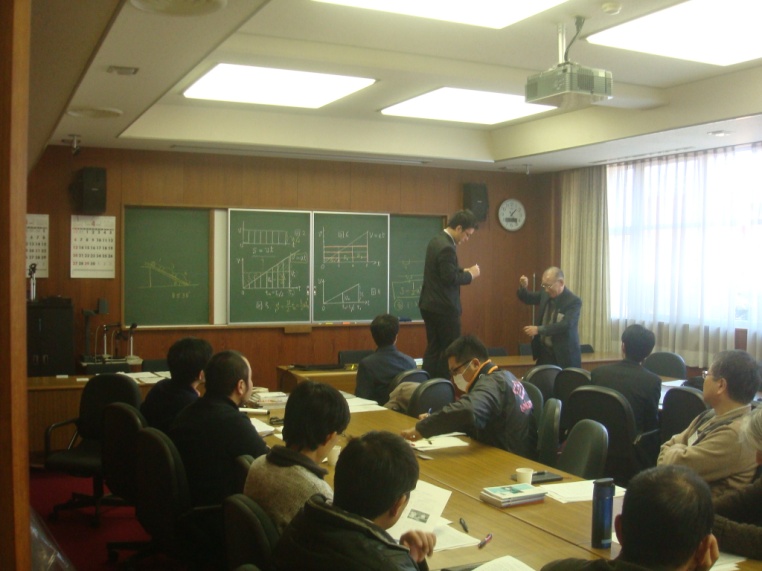 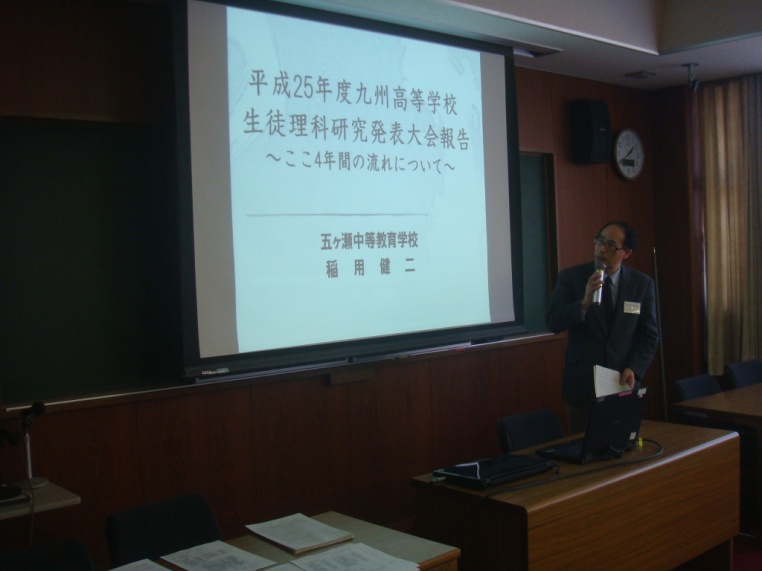 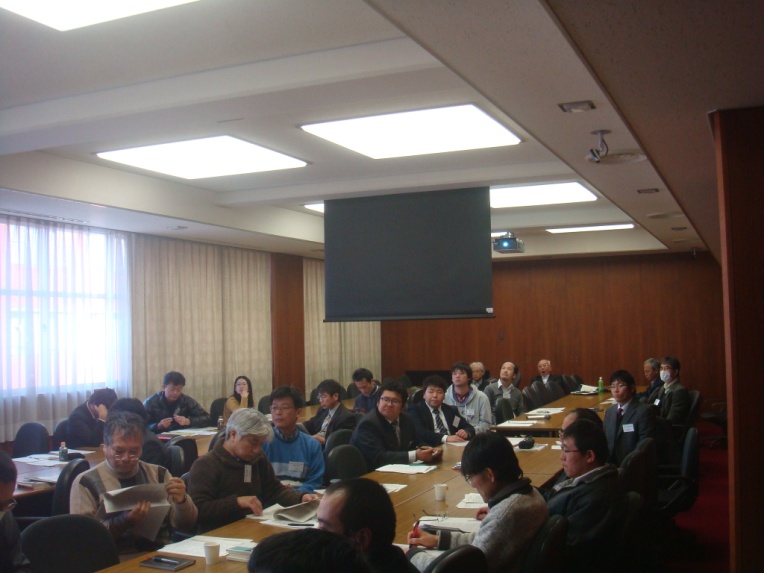 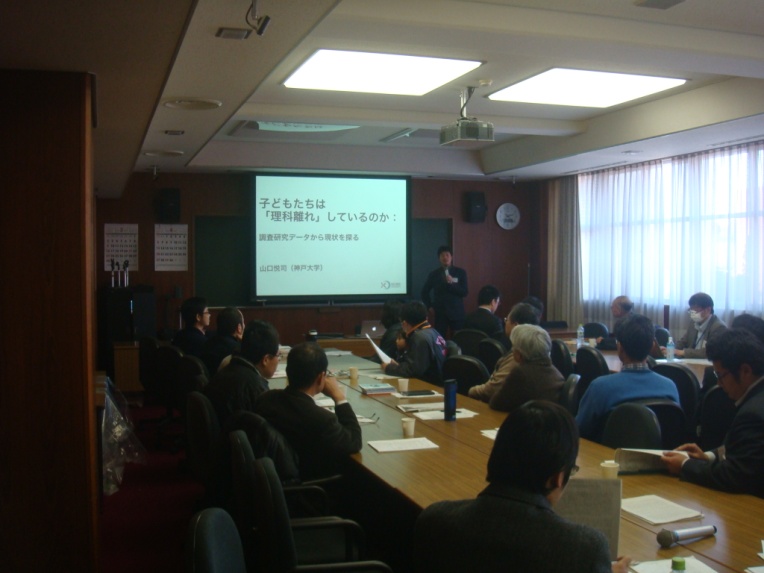 宮崎西高等学校数学那須俊哉神戸大学発達科学部山口悦司宮崎農業高等学校数学高塚智昭工学部・学部長今井富士夫宮崎農業高等学校数学杉木啓能工学部・電気システム工学科横田光広五ケ瀬中等教育学校数学上水陽一工学部・電気システム工学科林則行宮崎工業高等学校物理池上嘉夫工学部・環境ロボティクス学科佐藤治宮崎工業高等学校物理荒武宗弘工学部・機械設計システム工学科鄧鋼宮崎第一高等学校物理五通悠介工学部・工学基礎教育センター前田幸重宮崎日本大学高等学校物理重永高俊工学部・工学基礎教育センター飯田雅人五ケ瀬中等教育学校物理稲用健二工学部・工学基礎教育センター五十嵐明則小林秀峰高等学校物理渡辺大樹工学部・工学基礎教育センター松田達郎聖心ウルスラ学園高等学校物理諏訪研也工学部・電子物理工学科前田幸治赤江まつばら支援学校物理松元若明工学部・電子物理工学科山内誠都城工業高等学校物理木村英二工学部・電子物理工学科森浩二都農高等学校物理河野健太工学部・材料物理工学科・4年脇田亜門日南振徳高等学校物理小田朋宏福島高等学校物理橋口　寿都城西高等学校物理黒木康臣賛助会員物理山田盛夫元高校教員、非常勤講師物理東口博明元高校教員物理豊岡幹雄